              На основании статей 12, 132 Конституции Российской Федерации, статьи 35 Федерального закона от 06.10.2003 N 131-ФЗ "Об общих принципах организации местного самоуправления в Российской Федерации", частей 3, 4 статьи 156 Жилищного кодекса Российской Федерации,  статьи 27 Устава муниципального образования Сорочинский городской округ Оренбургской области, Сорочинский городской Совет РЕШИЛ:1. Установить размер платы за содержание  жилого помещения для нанимателей жилых помещений по договорам социального найма и договорам найма жилых помещений государственного или муниципального жилищного фонда муниципального образования Сорочинский  городской округ Оренбургской области, согласно приложению № 1.2. Установить, что настоящее решение вступает в силу после  его официального опубликования.3. Контроль за исполнением настоящего решения возложить на постоянную депутатскую комиссию по бюджету, экономике, городскому хозяйству и муниципальной собственности.    ПредседательСорочинского городского Совета                                                                 В.М. ЛардугинГлава муниципального образованияСорочинский городской округ                                                                   Т.П. Мелентьева                                                                                                                                                                                                                                                                                                                                                                                                                                                                          Приложение № 1                                                                     к решению Сорочинского                                                         городского Совета                                                                          от «30» мая 2017 года № 278Размер платыза содержание  жилого помещения для нанимателей жилых помещений по договорам социального найма и договорам найма жилых помещений государственного или муниципального жилищного фонда муниципального образования Сорочинский городской округ Оренбургской области Примечание:«Размер платы за содержание жилого помещения для нанимателей жилого помещения по договорам социального найма жилого помещения и договорам найма жилого помещения государственного или муниципального жилищного фонда муниципального образования  Сорочинский городской округ Оренбургской области  проиндексирован  на уровень инфляции».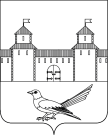 СОРОЧИНСКИЙ  ГОРОДСКОЙ  СОВЕТМУНИЦИПАЛЬНОГО ОБРАЗОВАНИЯСОРОЧИНСКИЙ ГОРОДСКОЙ ОКРУГОРЕНБУРГСКОЙ ОБЛАСТИ(XXXII СЕССИЯ ПЯТОГО СОЗЫВА)РЕШЕНИЕ            от «30»  мая  2017 года  № 278№ п/пКлассификация многоквартирных и частных жилых домов по видам благоустройстваЕд. изм.Размер платы в месяц (без НДС) 12341.Многоквартирные и частные жилые дома, имеющие все виды благоустройстваруб./кв.м. общей площади жилого помещения22,262.Многоквартирные и частные жилые дома, имеющие не все виды благоустройства (отсутствует горячее центральное водоснабжение)руб./ кв.м. общей площади жилого помещения20,94